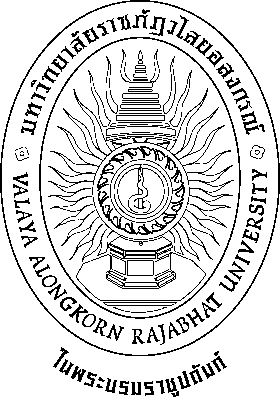 แบบประเมินตนเองของอาจารย์ที่ปรึกษา1.  ชื่ออาจารย์ที่ปรึกษา.........................................................................จำนวนปีในการปฏิบัติงาน.....................ปี2.  จำนวนนักศึกษาในความดูแล หลักสูตร........................................... สาขาวิชา.................................................    ชั้นปี............................. หมู่เรียน..................................................................................จำนวน.....................คน3.  ความคิดเห็นของท่านในการปฏิบัติหน้าที่ของอาจารย์ที่ปรึกษา	ให้อาจารย์ที่ปรึกษาทำเครื่องหมาย  ที่ตรงกับความคิดเห็นมากที่สุดปัญหาและอุปสรรคที่เกิดขึ้นข้อเสนอแนะประเด็นพิจารณาความคิดเห็นความคิดเห็นความคิดเห็นความคิดเห็นความคิดเห็นประเด็นพิจารณามากที่สุดมากปานกลางน้อยน้อยที่สุด1. มีความเข้าใจและสามารถแนะนำเกี่ยวกับโครงสร้างหลักสูตรและรหัสวิชาในหลักสูตร2. มีความเข้าใจเรื่องระเบียบและข้อบังคับของมหาวิทยาลัยเกี่ยวกับการจัดการศึกษา3. มีการจัดสรรเวลาในการให้คำปรึกษาแก่นักศึกษา4. แนะนำและตรวจสอบการลงทะเบียนเรียนของนักศึกษา5.  ติดตามผลการเรียน และช่วยปรับปรุงการเรียนของนักศึกษาที่มีปัญหา6. ทราบปัญหาของนักศึกษาในความดูแล และติดตามช่วยเหลือตามขั้นตอน7. ช่วยให้คำแนะนำในการแก้ปัญหาให้นักศึกษาอย่างทันเหตุการณ์8. พบปะและบันทึกข้อมูลนักศึกษาในความดูแลอย่างสม่ำเสมอ9. ไม่เปิดเผยความลับของนักศึกษาแก่ผู้ที่ไม่เกี่ยวข้อง10. ให้คำแนะนำ ตักเตือน เพื่อพัฒนานักศึกษาในความดูแล                             
 ทั้งด้านการเรียน สังคม และพฤติกรรมส่วนบุคคล11. แนะนำและติดตามการเข้าร่วมกิจกรรมต่าง ๆ ของคณะและ 
 มหาวิทยาลัย……………………………………………………………………………………………………………………………………………………...…….…………………………………………………………………………………………………………………………………………………………….……………………………………………………………………………………………………………………………………………………...…….……………………………………………………………………………………………………………………………………………………..……..…………………………………………………………………………………………………………………………………………………………….……………………………………………………………………………………………………………………………………………………………..……………………………………………………………………………………………………………………………………………………..……..……………………………………………………………………………………………………………………………………………………..……..